Положение о проведении конкурса чтецов среди воспитанников МБДОУ  ЦРР – «Детский сад №199»«Шутку шутить – всех веселить»1. Общие положения.1.1. Настоящее положение определяет порядок организации и проведение  конкурса чтецов (далее –Конкурса ) среди воспитанников МБДОУ ЦРР – «Детский сад №199» (далее образовательное Учреждение), ее организационное и методическое обеспечение, порядок участия в Конкурсе и определения победителей.1.2. Конкурс проводится для воспитанников всех возрастных групп образовательного Учреждения.1.3.Цель Конкурса -  выявление и поддержка одаренных и талантливых детей, обладающих высоким уровнем исполнительских способностей.1.5. Задачи Конкурса:-создание условий для речевого и художественно-эстетического развития детей;- демонстрация художественно-речевых исполнительских навыков при чтении литературных произведений;-расширение спектра мероприятий, направленных на демонстрацию интеллектуальных способностей детей дошкольного возраста;- создание условий для применения воспитанниками собственных знаний и умений. 2. Порядок организации и проведения Конкурса.2.1. Конкурс проводится в два этапа.2.1.1. первый этап (отборочный) проводится в каждой группе воспитателями;2.1.2. от группы участие во втором (заключительном) этапе Конкурса могут принять не более трех воспитанников, для этого воспитатели  до 30.03.2018 подают заявку о сведениях детей-участников от группы, названия и авторов исполняемых ими произведений;2.1.3. заключительный этап проходит 02.04.2018 2.2. Исполняемые детьми литературные произведения должны соответствовать:- теме Конкурса (смех, шутки, юмор);- возрастным возможностям детей.2.3. Подбор литературных произведений осуществляется воспитателями, родителями (законными представителями) воспитанников. 2.4. Время, отведенное для чтения литературного произведения не должно превышать 3 минуты.3. Организационно-методическое и информационное обеспечение Олимпиады.3.1. Для оценивания результатов Конкурса создается жюри, членами которого являются: заведующий, заместитель по УВР, музыкальный руководитель.3.2. Жюри определяет:- победителей и призеров;-  распределяет участников Конкурса по номинациям.3.3 Информация о Конкурсе и порядке участия в ней, о победителях и призерах является открытой, публикуется на сайте образовательного Учреждения. 4. Порядок определения победителей и призеров Конкурса.4.1. Итоги Конкурса подводятся по его окончанию  на заключительном этапе.4.2. В конкурсе предусмотрены следующие номинации:- «Лучший исполнитель стихов среди воспитанников младших групп детского сада» (присуждается 1, 2, 3 место в номинации);- «Лучший исполнитель стихов среди воспитанников  средних групп детского сада» (присуждается 1, 2, 3 место в номинации);- «Лучший исполнитель стихов среди воспитанников старшего дошкольного возраста» (1,2,3 место в номинации); «Подающий надежду»;- «За смелость»;- «За стремление к победе»;- «За искренность исполнения»;-  «Самый эмоциональный исполнитель»;- «Самый юный исполнитель»;- «Создание сценического образа».4.3. Уровень исполнения поэтического произведения оценивается по 3-х бальной шкале по следующим критериям:
• Соответствие выбранного стихотворения теме конкурса.
• Знание текста произведения.
• Интонационная выразительность речи (динамика, отраженная в постановке ударений; мелодика, выраженная в произнесении звуков разной высоты; темп и ритм, выраженные в длительности звучания и остановках, паузах; эмоциональная окраска).
• Правильное литературное произношение.
• Исполнение театральных выразительных средств (мимики, жестов, поз, движение).4.4. Победители в номинациях награждаются дипломами.
4.5. Всех участников конкурса, не получивших диплома, вручаются благодарности.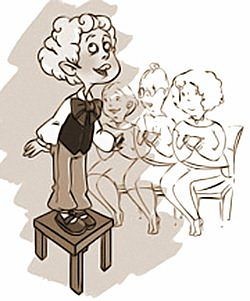 УТВЕРЖДЕНОЗаведующий ___________Е.А. Галина«___»______2018